 “Zmaga nad samim seboj je največja zmaga.” − Platon, antični filozof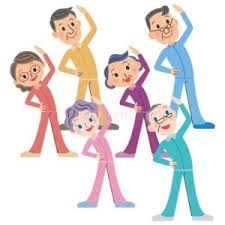 RAZGIBAJ SE, DA OSTANEŠ ZDRAVSobota, 16. 5. 2020Aktivnost 1:Pohod v naravnem okolju s premagovanjem višinske razlike (trajanje: 60 min; na pohod greš OBVEZNO SAM oz. v ožjem družinskem krogu in ne v družbi sošolcev - prijateljev, če imaš pameten telefon si nanj naloži eno aplikacijo, npr. Sports Tracker, s katero boš beležil svojo aktivnost, naredi fotografijo svoje aktivnosti)POMNI: izboljšuješ aerobno sposobnost, moč, vzdržljivost                         (brez velikih naporov prehodiš zadano pot)Aktivnost 2:ŠPORTNA VADBA DOMA – NOGOMET(TUDI UČENKE ) Pri tej uri boste naredili nekaj nalog za obvladovanje žoge. Vaje so, ob ustreznih prilagoditvah, primerne tudi za izvajanje v stanovanju. Predhodno se dobro ogreješ in ne pozabi na varnost. Vadbo si lahko popestrite s kakšno svojo idejo ali dodatno nalogo. Vse sklope večkrat ponoviš, vmes si lahko vzameš minuto odmora. Potrebni rekviziti: žoga (nogometna ali kakšna druga primerne velikosti) Sklop 1: Upravljanje žoge na mestu https://www.nzs.si/novica/Sklop_vaj_za_mlade_igralce_-_Upravljanje_zoge_na_mestu?id=50533&id_objekta=1&fbclid=IwAR17E_mZO5GwT1oCC5Veb8k0IvNln3bRsR9PerwDrcNZA6M2wABez6WklSE Sklop 2: Upravljanja žoge na mestu in v gibanju naprej https://www.nzs.si/novica/Drugi_sklop_vaj_za_mlade_nogometase?id=50543&id_landing=&id_objekta=1Aktivnost 3:VADBA S KOLEBNICOhttps://www.popolnapostava.com/najboljsa-vadba-s-kolebnico-v-samo-30-ih-minutah/